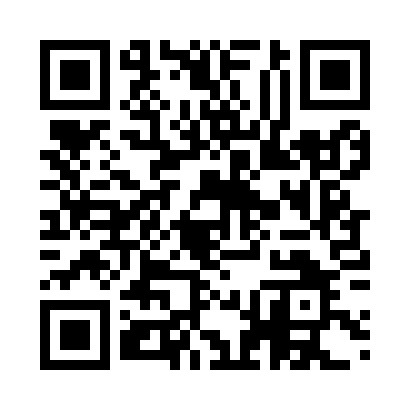 Prayer times for Atanasovo, BulgariaWed 1 May 2024 - Fri 31 May 2024High Latitude Method: Angle Based RulePrayer Calculation Method: Muslim World LeagueAsar Calculation Method: HanafiPrayer times provided by https://www.salahtimes.comDateDayFajrSunriseDhuhrAsrMaghribIsha1Wed4:156:051:076:058:109:532Thu4:136:031:076:058:129:553Fri4:116:021:076:068:139:574Sat4:096:011:076:078:149:585Sun4:075:591:076:078:1510:006Mon4:055:581:076:088:1610:027Tue4:035:571:076:098:1710:038Wed4:025:561:076:098:1810:059Thu4:005:541:076:108:1910:0710Fri3:585:531:076:118:2010:0811Sat3:565:521:076:118:2110:1012Sun3:545:511:066:128:2210:1213Mon3:535:501:066:128:2310:1314Tue3:515:491:066:138:2510:1515Wed3:495:481:076:148:2610:1616Thu3:485:471:076:148:2710:1817Fri3:465:461:076:158:2810:2018Sat3:445:451:076:158:2910:2119Sun3:435:441:076:168:3010:2320Mon3:415:431:076:178:3110:2421Tue3:405:421:076:178:3210:2622Wed3:385:421:076:188:3310:2723Thu3:375:411:076:188:3310:2924Fri3:355:401:076:198:3410:3025Sat3:345:391:076:198:3510:3226Sun3:335:391:076:208:3610:3327Mon3:315:381:076:208:3710:3528Tue3:305:371:076:218:3810:3629Wed3:295:371:086:218:3910:3830Thu3:285:361:086:228:4010:3931Fri3:275:361:086:228:4010:40